List of Documents 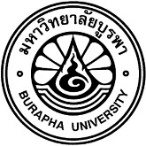 Supplement for Completion of the Graduate Study, Burapha University (For student #ID 61 OnwardsStudent’s name ............................................................#ID.............................................. Faculty.......................................................Program/major.........................................................................e-mail............................................................... Mobile phone:......................................................                                                                                                  ตรวจสอบเอกสาร  ..............................................  (เจ้าหน้าที่บัณฑิตวิทยาลัย)   วันที่........................................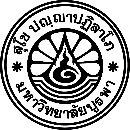 Certificate of publication of research resultsI hereby certify that my manuscript title “…………………………………………………….................................... ...........................................................................................................................................................................................has been accepted for publication in a journal (Journal’s name/ volume/ issue/ year) .......................... ………………………………………………………………………………………………………………………………………………………………………. as I have completely submitted all documents for graduation However, If the above article has not been published. I acknowledge and agree that the university revokes the degree and qualification, according to Burapha University Announcement No. 0312/2563 on Criteria and Guidelines for Publication Monitoring and reporting of research publication for graduate students in 2020.						Student signature..................................................................							        (....................................................................)						  	Date..............Month...........................Year.............EvidenceEvidenceMaster’s degreeMaster’s degreeMaster’s degreeDoctoral degreeDoctoral degreeEvidenceEvidencePlan A 1 Plan A 2Plan BType 1Type 21The completed revised version of thesis, IS, or dissertation, after receiving the oral examination, passed the criteria (S), printed from the i-Thesis system. Already signed by the exam. and advisory committee, as well as the Dean. (1 copy) Thesis Thesis IS Dissertation Dissertation1The completed revised version of thesis, IS, or dissertation, after receiving the oral examination, passed the criteria (S), printed from the i-Thesis system. Already signed by the exam. and advisory committee, as well as the Dean. (1 copy)Hard cover in dark red  printing with golden color Hard cover in dark red  printing with golden color Hard cover in dark blue  printing with golden colorHard cover in black  printing with golden color Hard cover in black  printing with golden color 2A copy of abstract (The same as the completed version in i-Thesis) plus filled 
a form of Confirmation of absence of the study’s title and abstract in Thai 31) A copy of the research article that is part of the study, or2) A copy of the published research article with a letter of acceptance for publication (original version), or 3) A copy of the complete research article published in ProceedingsJournal from database……….at least 1 articleJournal from database………. or Proceedingsat least 1 articleN/AJournal from database……….at least 2 articlesJournal from database……….at least 1 article4Certificate of publication research results (on page #2)N/A5Copy of the announcement of the results of the Comprehensive Examination pass (CE: Master's degree Plan B), or pass the Qualification Examination (QE: Doctorate)N/AN/A6English Proficiency Assessment Report7Report form for examination of academic plagiarism according to the form specified by the Graduate School (GRD 008 [Eng])8Copy of academic results throughout the course printed from the university registration system9Research funding support received - Source / Fiscal year (specify……….) --  if any…………………………………………………………………………………………………………10A copy of receipt and a request form for graduation (RE 15) with endorsement of the major advisor, plus Photos size 2 inches wearing graduation gown (The number of photos as specified in RE 15) 11Documents for submission completed …..D – T - IS /Others…………………………